 INDICAÇÃO Nº 2039/10“Conserto da tampa da galeria de esgoto, no encontro da Rua José Furlan, no Residencial Furlan com a Rua Amazonas, na Vila Brasil”.INDICA ao Senhor Prefeito Municipal, na forma regimental, determinar ao setor competente que proceda ao conserto da tampa da galeria de esgoto, no encontro da Rua José Furlan, com a Rua Amazonas, na Vila Brasil. Justificativa:Ocorre que o bueiro mencionado está com a tampa danificada, propiciando ao risco de acidentes devido ao grande fluxo de veículos que trafegam por esta via diariamente.Plenário “Dr. Tancredo Neves”, em 17 de Junho de 2010.ANÍZIO TAVARES-Presidente-(Fls. 02 Conserto da tampa da galeria de esgoto, no encontro da Rua José Furlan, no Residencial Furlan, com a Rua Amazonas, na Vila Brasil):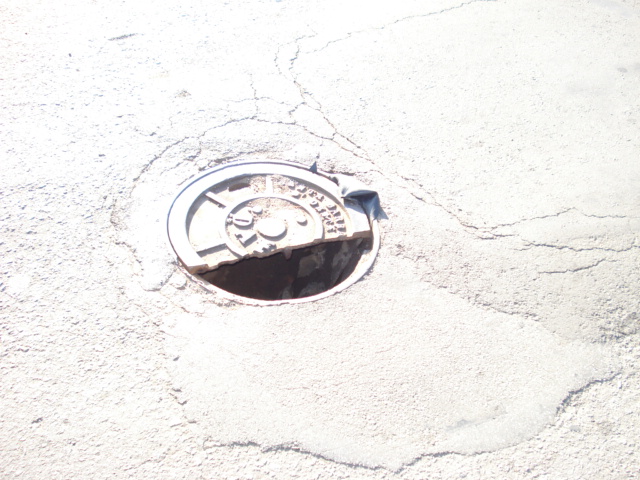 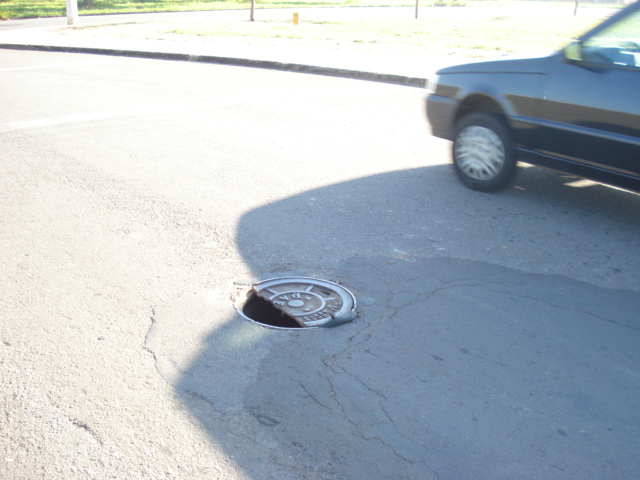 